Edital Proext MEC/SESu 2016O Ministério da Educação, através da Secretaria de Ensino Superior, divulgou no dia 16/03/2015, o Edital Proext MEC/SESu 2016, para PROJETOS E PROGRAMAS DE EXTENSÃO.As inscrições das propostas poderão ser elaboradas por docentes, doutores ou mestres, pertencentes ao quadro efetivo da UFRPE.As propostas selecionadas pelo MEC/SESU receberão financiamento de até R$ 100.000,00 (cem mil reais) por projeto e de até R$ 300.000,00 (trezentos mil reais) por programa;Quem for submeter a proposta deve seguir as recomendações internas da PRAE/UFRPE (Anexo I) a cerca dos procedimentos e condições para submissão da proposta, bem como deve atender as exigências do edital Proext MEC/SESu 2016 (Anexo II).CALENDÁRIO:16/03/2015 - Lançamento do Edital pelo MEC/SESu;De 27/03/2015 até 28/04/2015 - Credenciamento das IES no sistema;Até 15/04/2015 – A proposta deve ter sido enviada via sistema de informação do MEC e deve estar na PRAE/UFRPE para ser avaliada;Até 30/04/2015 – As propostas aprovadas pela PRAE/UFRPE serão encaminhadas ao MEC (contendo documento de aprovação expedido pela PRAE/UFRPE);Até 05/05/2015 -  A listagem com as propostas aprovadas pela PRAE/UFRPE e encaminhadas ao MEC serão divulgadas no site da PRAE/UFRPE;Até 09/06/2015 – Ocorrerá a divulgação da classificação provisória no sítio do MEC;Até 06/07/2015 - Divulgação da classificação final no site do MEC: http://portal.mec.gov.br/index.php?option=com_content&view=article&id=12243&Itemid=490Acesse o edital e o tutorial na íntegra e as recomendações internas da PRAE/UFRPE: Anexo IAnexo II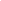 